Kurukshetra University, Kurukshetra (Established by the State Legislature Act XII of 1956)(‘A+’ Grade, NAAC Accredited)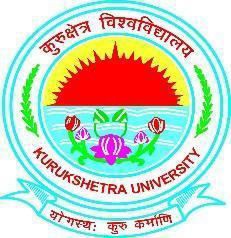 Scheme of Examinations and Syllabus ofM.Sc. Applied GeologyUnderChoice Based Credit System (CBCS) Learning Outcome Based Curriculum (LOCF)Ist to IVth Semester w.e.f. Session 2020-21 in phased mannerDEPARTMENT OF GEOLOGYKURUKSHETRA UNIVERSITY KURUKSHETRAM.Sc. APPLIED GEOLOGYOUTCOME BASED SYLLABUSM.Sc. APPLIED GEOLOGY COURSE DURATION OF COURSE - 2 YEARSVISIONTo be globally acknowledged as a distinguished center of academic excellence.MISSIONTo prepare a class of proficient scholars and professionals with ingrained human values and commitment to expand the frontiers of knowledge for the advancement of society.DEPARTMENT VISION AND MISSIONVISIONTo be acknowledged as a distinguished center for Geoscience education.MISSIONM1:To  provide quality  education  to   aspiring  young  minds  for  improving  their  skills,  inculcating values, creating leadership qualities and enhancing research with innovative methods.M2:To produce young geoscientists capable  of being utilized in the areas of new technological design, environment, ethics and sustainable technologies.M3:To  develop  teaching-learning  methods  which   can   produce  socially   committed   professional human beings who can contribute effectively in  nation  building  and  represent  the  country internationally.Mapping of University vision and mission to Department vision and missionProgramme Outcomes (PO) with Post Graduate AttributesProgramme outcomes are attributes of the  post  graduates  from  the  Programme  that  are indicative of the post  graduate’s  ability  and  competence  to  work  after  being  a  qualified  Geologist upon  completion  of  post-graduation.  Programme  outcomes  are  statements  that  describe  what students are expected to know or  do  by the  time  of post-graduation,  they  must  relate  to  knowledge and skills that the students acquire from the Programme. The achievement of all outcomes indicates that the student is  well  prepared  to  achieve  the  Programme  educational  objectives  down  the  road. The department of geology has the  following  eleven  PO's.  The  course  syllabi  and  the  overall curriculum have been designed to achieve these outcomes:PROGRAMME OUTCOMES (POs):Programme Outcomes (POs) for Post Graduate Programmes  (CBCS) in the Faculty  of Sciences, Kurukshetra University, KurukshetraProgramme Specific Outcomes (PSO’s):PSO1: Basic understanding of fundamental  concepts  of  Geology and  applying  it  on  the  various natural processes occurring on and inside the Earth as a complete system.PSO2:		Clearly   formulate	and	solve	real   life	challenges with respect to  human environment interactions.PSO3: Applications of fundamental principles of Geology in finding out various minerals and othernatural resources for the betterment of the human society.PSO4: Acquisition of skills to effectively communicate the knowledge of Geology to the society for safeguarding the physical environment.Kurukshetra University Kurukshetra	5Scheme of Examinations and Syllabus for M. Sc. Applied Geologyunder CBCS - LOCF Ist to IVth Semester w.e.f. 2020-21 in phased mannerM.Sc. APPLIED GEOLOGY (I SEMESTER)	6Max. Marks: 75+25=100Time: 3 HoursCredit: 4SUBJECT CODE:	G-101COURSE TITLE:	GEOLOGY – ICOURSE OBJECTIVE:	To provide a basic understanding of various aspects ofGeology.Course Contents:COURSE OUTCOMES (COs): - After successful completion of the course, the students will:Get to know about the basics of geology, its related disciplines and its relation with mankind.Gain knowledge about the basics of mineralogy and petrology.Identify and classify rocks and minerals based on various physical properties and know the basics of structural Geology.Gain  knowledge  regarding  the basics  of surveying  instruments and the techniques applicable in the field.Mapping of Course Outcomes to Programme OutcomesMapping of Course Outcomes to Programme Specific OutcomesBOOKS RECOMMENDED:Max. Marks: 75+25=100Time: 3 HoursCredit: 4SUBJECT CODE:	G-102COURSE TITLE:	GEOLOGY IICOURSE OBJECTIVE:	To provide knowledge of various disciplines of Geology.Course Contents:COURSE OUTCOMES (COs): - After successful completion of the course, the students will:Understand different types of fossils and their various uses to mankind.Get to know about the geological time scale and stratigraphic division of India.Provide knowledge regarding various types of deposits of ores, petroleum and coal, their distribution and usefulness to mankind.Understand the basics  and  importance  of sustainable  development  and environmental  geology to society.Mapping of Course Outcomes to Programme Specific OutcomesBOOKS RECOMMENDEDTime: 3 HoursCredit: 4SUBJECT CODE:	G-103COURSE TITLE:	PHYSICS AND CHEMISTRY OF THE EARTHCOURSE OBJECTIVE:	To provide information regarding physics and chemistry ofthe Earth and the geodynamic evolution of the Himalayas.Course Contents:COURSE OUTCOMES (COs): The paper will provide:Knowledge about the Earth and its relation to other planets. Importance of Earth science to mankind.Knowledge regarding earth’s interior and the dynamic processes of Earth.Detailed knowledge regarding tectonic evolution of the Himalayas and the Indian shield.Significance of geochronology, dating techniques and tectonics.Mapping of Course Outcomes to Programme OutcomesMapping of Course Outcomes to Programme Specific OutcomesBOOKS RECOMMENDED:Max. Marks: 75+25=100Time: 3 HoursCredit: 4SUBJECT CODE:	G-104COURSE TITLE:	GEOEXPLORATIONCOURSE OBJECTIVE:	To introduce basic concepts of prospecting and explorationmethods.Course Contents:COURSE OUTCOMES (COs): After completion of the course, the students will be able to:Gain information regarding geo- exploration methods and its usefulness in exploration programmes and to society.Information regarding magnetic methods of geo-exploration.Know application of various geophysical methods for minerals, coal, oil, groundwater and geotechnical investigationsKnow their applications in solving geological problems on the field.Mapping of Course Outcomes to Programme Outcomes	14Mapping of Course Outcomes to Programme Specific OutcomesBOOKS RECOMMENDED:G- 105 PRACTICALBASED ON G- 101 (MINERALOGY, PETROLOGY AND STRUCTURAL GEOLOGY)Max. Marks: 75+25=100Time: 3 HoursCredit: 6COURSE OBJECTIVE: To impart the knowledge about fundamental  and  applied  aspects  of  the subject among the students  so  that  they can  better  understand the subject and be able to apply it on the ground.Course contents:Megascopic study of important earth materials, including loose soils, sediments, minerals, ore minerals and rocks in hand specimens.Microscopic study of important minerals and rocks in thin sections and polished sections.Elementary exercises relevant  to recognition  of folds,  faults and unconformities  on maps  and  in models. Preparation of geological cross sections of horizontal, dipping, folded and faulted structures.Note: -5 marks (20%) in each Unit are reserved for  practical  records / regularity  / assiduity  and the  same  are to be given by the teachers teaching the course.COURSE OUTCOME (CO): After successful completion of the course the students will gain the practical knowledge about the subject and  will  be able  to apply  it  in  the  field  in  geo-scientific projects professionally.G- 106 PRACTICALBASED ON G-102 (PALAEONTOLOGY AND STRATIGRAPHY),G-101 (SURVEY)  AND G-103 (PHYSICS  AND CHEMISTRY  OF THE  EARTH)Max. Marks: 75+25=100Time: 3 HoursCredit: 6COURSE OBJECTIVE: To impart the knowledge about fundamental  and  applied  aspects  of  the subject among the students  so  that  they can  better  understand the subject and be able to apply it on the ground.Course contents:Megascopic and microscopic study of  important  fossils.  Study  of  important  stratigraphic  rocks  in relation to Geological time and mineral deposits.Preparation of site plans with the help of chain, tape and plane table. Profiling using dumpy level and determination of height using theodolite. Use of field instruments viz.,  clinometer,  brunton,  prismatic compass, abney level, altimeter and pedometer. Toposheet reading, total station.Note: -As  regarding  Surveying  practical,  end  semester  examination  /  test  shall  be  internally   conducted   by the teacher teaching the course  in  consultation  with  the  Chairman  and  marks  out  of  20  (15+5)  shall  be communicated by him to the Chairman before the practical examination.COURSE OUTCOME (CO): After successful completion of the course the students will gain thepractical knowledge about the subject and will be able  to apply  it  in the field in geo-scientific projects professionally.G – 107 GEOLOGICAL FIELD TRAININGMax. Marks: 75+25=100Time: 3 HoursCredit: 4COURSE OBJECTIVE:	To impart understanding of mapping methods, sampling inthe field and using different tools and instruments in the field.Each student  in  the  course  is  required  to undergo  few  days’ field  training in an academic session.COURSE OUTCOME:	Students  will   get  knowledge  about methods  of geological  mapping,sampling and learn use of tools and instruments in the field  and also learn about preparing field training reports.M.Sc. APPLIED GEOLOGY (II SEMESTER)	18Max. Marks: 75+25=100Time: 3 HoursCredit: 4SUBJECT CODE:	G-201COURSE TITLE:	MINERALOGY, INSTRUMENTATIONAND ANALYTICAL TECHNIQUESCOURSE OBJECTIVE:	To provide basic information regarding structure and optical properties of minerals.Course Contents:COURSE OUTCOMES (COs):Understanding of crystal systems.Optical properties of various mineral groups and its application in various geological techniques.Understanding mineral optics and structure.Knowledge regarding applications of various instruments in data acquisition.19Mapping of Course Outcomes to Programme OutcomesMapping of Course Outcomes to Programme Specific OutcomesBOOKS RECOMMENDED:Max. Marks: 75+25=100	20Time: 3 HoursCredit: 4SUBJECT CODE:	G-202COURSE TITLE:	STRUCTURAL GEOLOGY AND TECTONICSCOURSE OBJECTIVE:	To provide the conceptual knowledge of structural Geology.Course Contents:COURSE OUTCOMES (COs):Concept and tectonics of deformation structures.Kinematic study of deformation structures, their origin and significance.Concept of petrofabric analysis and relationship between crystallization and deformation.Detailed Himalayan Orogeny, various Map projections and its applicability in field and society.Mapping of Course Outcomes to Programme Outcomes21Mapping of Course Outcomes to Programme Specific OutcomesBOOKS RECOMMENDED:Max. Marks: 75+25=100	22Time: 3 HoursCredit: 4SUBJECT CODE:	G-203COURSE TITLE:	COMPUTING TECHNIQUES IN GEOSCIENCESCOURSE OBJECTIVE:	To provide basic information regarding basics of computer andstatistical methods in relation to Geology.Course Contents:COURSE OUTCOMES (COs):Students will gain knowledge regarding the basics of computers and its use to society.Knowledge regarding computer languages useful to handle problems of numerical and statistical type in Geology.Various applications of computers in Geology.Knowledge regarding statistical methods and their significance to Geology and society.Mapping of Course Outcomes to Programme Outcomes23Mapping of Course Outcomes to Programme Specific OutcomesBOOKS RECOMMENDED:Max. Marks: 75+25=100	24Time: 3 HoursCredit: 4SUBJECT CODE:	G-204COURSE TITLE:	PALAEOBIOLOGY ANDMICROPALAEONTOLOGYCOURSE OBJECTIVE:	To impart basic understanding and significance of differentaspects of Micropalaeontology and Palaeobiology.Course Contents:COURSE OUTCOMES (COs):Knowledge of micro-palaeontology and palaeo-biologyApplications	of	micro-palaeontology	and	palaeo-biology	in	biostratigraphy,	bio- chronology and palaeo-environmental interpretations.Understanding evolutionary trends and geological history of invertebrates.Applications of microfossils and palyno-fossils in coal and petroleum exploration.Mapping of Course Outcomes to Programme Outcomes25Mapping of Course Outcomes to Programme Specific OutcomesBOOKS RECOMMENDED:Max. Marks: 75+25=100	26Time: 3 HoursCredit: 4SUBJECT CODE:	G-205COURSE TITLE:	MINING GEOLOGYCOURSE OBJECTIVE:	This course is designed to give an idea about the various typesof geological field operations, which are carried out in opencast/underground mines.Course Contents:COURSE OUTCOMES (COs):Basic knowledge regarding mining and different types of mining methods.Role of geologist in mine working operations.Methods of blasting and explosion.Knowledge on various mine safety measures and legislation.Mapping of Course Outcomes to Programme OutcomesMapping of Course Outcomes to Programme Specific OutcomesBOOKS RECOMMENDED:PRACTICALBASED ON G-201 (MINERALOGY, INSTRUMENTATION AND ANALYTICAL TECHNIQUES), 203 (COMPUTING TECHNIQUES IN GEOSCIENCES) AND G-205 (MINING GEOLOGY)Max. Marks: 75+25=100Time: 3 HoursCredit: 6COURSE OBJECTIVE: To impart the knowledge about fundamental  and  applied  aspects  of  the subject among the students  so  that  they can  better  understand the subject and be able to apply it on the ground.MineralogyDetermination of the following crystallographic parameters:Zone symbols between faces (b) Angle between  faces  in  different  crystal  systems  (c)  Axial  ratio with the help of stereogram of different crystal systems.Study of detailed physical and optical properties of various minerals. Interpretation of  X-ray diffractograms.Exercises  on  Instrumentation  and  analytical  techniques:  sample  preparation,  thin  section  making, etching, staining, and spectrometers.Diagrammatic representation of  open  cast  and  underground  mining.  Methods  of  mining survey. Exercise on mine sampling and determination of tenor, cut-off grades, and ore reserves.Computer Lab.COURSE OUTCOME (CO): Students will  gain  the  practical  knowledge  about  the  subject  and  will be able to apply it in the field in geo-scientific projects professionally.PRACTICALBASED ON G-202 (STRUCTURAL GEOLOGY AND TECTONICS) AND G-204 (PALAEONTOLOGY AND MICROPALAEONTOLOGY)Max. Marks: 75+25=100Time: 3 HoursCredit: 6COURSE OBJECTIVE: To impart the knowledge about fundamental  and  applied  aspects  of  the subject among the students so  that  they  can  better  understand  the subject and be able to apply it on the ground.Preparation and interpretation of geological map and section. Structural problems concerning economic mineral deposits. Recording and plotting of field data.Plotting and interpretation of petro-fabric data and resultant diagrams. Study of large-scale tectonic features of the earth.Processing of samples, picking and mounting of fauna. Preparation of oriented sections. Study of invertebrate and vertebrate fossils of important groups.  Microscopic  study  of  foraminifera,  ostracoda, fossil spores, pollen grains and phytoplanktons of different  periods.  Delineation  of  environmental conditions on the basis of fossil assemblagesCOURSE OUTCOME: Students will  gain  the  practical  knowledge  about  the subject  and will be able to apply it in the field in geo-scientific projects professionally.M.Sc. APPLIED GEOLOGY (III SEMESTER)Max. Marks: 75+25=100Time: 3 HoursCredit: 4SUBJECT CODE:	G- 301COURSE TITLE:	GEOHYDROLOGYCOURSE OBJECTIVE:	To provide understanding regarding the hydro-geologicalproperties of water  bearing  formations  and  chemical  parameters of water.Course Contents:COURSE OUTCOMES (COs):Basic knowledge of geohydrology and groundwater prospecting techniques.knowledge regarding groundwater flow under steady and unsteady conditionsKnowledge regarding groundwater exploration and management.Application of seismic refraction methods in groundwater problems.Mapping of Course Outcomes to Programme OutcomesMapping of Course Outcomes to Programme Specific OutcomesBOOKS RECOMMENDED:Time: 3 HoursCredit: 4SUBJECT CODE:	G-302COURSE TITLE:	STRATIGRAPHY, PALAEO-GEOGRAPHYAND PALAEO-ECOLOGYCOURSE OBJECTIVE:	To impart basic understanding regarding significance ofdifferent aspects of stratigraphy, palaeo-geography and palaeo-ecology.Course Contents:COURSE OUTCOMES (COs): The students will acquire basic knowledge on:GTS, stratigraphy and applications in Geology and society.Stratigraphic procedures of correlation and their applications.Stratigraphic sequences with reference to India.Palaeo-geographic reconstruction of India.Mapping of Course Outcomes to Programme OutcomesBOOKS RECOMMENDED:Time: 3 HoursCredit: 4SUBJECT CODE:	G-303COURSE TITLE:	IGNEOUS AND METAMORPHIC PETROLOGYCOURSE OBJECTIVE:	To provide in depth knowledge regarding genesis andassociation of igneous and metamorphic rocks.Course Contents:COURSE OUTCOMES (COs):Knowledge on magma generation  and  relation  to  plate  tectonics.  The  students  will  understand the process and kinematics involved in the genesis of igneous and metamorphic rocks.Classification of the igneous rocks, variation diagrams, CIPW Norms and their applicability.Detailed description of facies and assemblages and applications to metamorphic rocks.Detailed study on metamorphism and relation to plate tectonics.35Mapping of Course Outcomes to Programme OutcomesMapping of Course Outcomes to Programme Specific OutcomesBOOKS RECOMMENDED:Max. Marks: 75+25=100	36Time: 3 HoursCredit: 4SUBJECT CODE:	G-304COURSE TITLE:	SEDIMENTOLOGY AND GEOMORPHOLOGYCOURSE OBJECTIVE:	To	provide	in-depth	knowledge	of	sedimentological	andgeomorphic  processes.Course Contents:COURSE OUTCOMES (COs):Detailed knowledge of sedimentary rocks, structures, environments of sedimentation and sedimentary facies in nature.Characteristics of various sedimentary environments and palaeo-current analysis.Field and laboratory methods to study and analyze sedimentary rocks.Fundamental concepts of geomorphology and their application in society.Mapping of Course Outcomes to Programme OutcomesMapping of Course Outcomes to Programme Specific OutcomesBOOKS RECOMMENDED:Max. Marks: 75+25=100	39Time: 3 HoursCredit: 4SUBJECT CODE:	G-305COURSE TITLE:	ENGINEERING GEOLOGYCOURSE OBJECTIVE:	To provide knowledge regarding basic concepts of engineeringGeology and its applications in engineering projects.Course Contents:COURSE OUTCOMES (COs):Knowledge of Soil and rock mechanics.Identification and classification of soil properties and soil types.Investigation and analyses of construction materials, slopes, landslides and foundations.Application of Geology in civil engineering, watershed management and other applications in society.Mapping of Course Outcomes to Programme OutcomesMapping of Course Outcomes to Programme Specific OutcomesBOOKS RECOMMENDED:PRACTICALBASED ON G-302 (STRATIGRAPHY, PALAEO-GEOGRAPHY AND PALAEO-ECOLOGY), G-303 (IGNEOUS AND METAMORPHIC PETROLOGY) AND G-304 (SEDIMENTOLOGY AND GEOMORPHOLOGY)Max. Marks: 75+25=100Time: 3 HoursCredit: 6COURSE OBJECTIVE: To impart the knowledge about fundamental  and  applied  aspects  of  the subject among the students  so  that  they can  better  understand the subject and be able to apply it on the ground.Study of rocks from different stratigraphic horizons. Exercises  on  stratigraphic  classification  and correlation.  Exercises  on  interpretation  of  seismic  records.  Study  of  paleogeographic  maps   of different geological periods.Megascopic and microscopic study of the  following  rocks types:  - Igneous rocks: acidic, intermediate, basic, ultrabasic and alkaline rocks.Metamorphic rocks: slate, phyllite, quartzite, marble, schist, gneiss,  amphibolite,  eclogite,  migmatite, granulite and charnockite.Graphic construction and interpretation of variation diagrams.Study of primary, secondary and biogenic sedimentary structures in hand  specimens,  in  photographic atlases, field photographs and wherever possible on the outcrops.  Analysis and  interpretation  of depositional sedimentary  environments  using  actual  case  histories  from the   Indian   stratigraphic records. Megascopic and microscopic  study  of  clastic  and  chemical  sedimentary  rock.  Detailed  study of  diagenetic  features in  thin sections. Microscopic  study  of  heavy  minerals.  Exercises  on mineralogical  and  geochemical   data   plots   for   environmental   interpretations.   Interpretation   of different sedimentological characteristics from size  data.  Roundness  and  sphericity  analysis.  Paleo- current data interpretation.Geomorphological analysis from maps and toposheets evaluation.COURSE OUTCOME (CO):	Students will gain the practical knowledge about  the subjectand will be able to apply it in the field in geo-scientific projects professionally.PRACTICALBASED ON G-301 (GEOHYDROLOGY) AND G-305 (ENGINEERING GEOLOGY)Max. Marks: 75+25=100Time: 3 HoursCredit: 6COURSE OBJECTIVE: To impart the knowledge about fundamental  and  applied  aspects  of  the subject among the students  so  that  they can  better  understand the subject and be able to apply it on the ground.Preparation and interpretation of water table contour map and depth of  water  table  maps.  Chemical quality maps, hydrographic maps, analytical instruments and their  uses,  interpretation  of  hydro- geochemical data, evaluation of hydrological parameters of aquifers, processing and interpretation of pumping test data. Numerical and graphical exercises.Analysis of stress-strain diagrams of different rock types and soil. Engineering index properties and diagrams. Problems related  to  foundations  and  soil  properties:  Atterberg's  Limits.  Weathering  coefficient  of  rocks  and  soils.  Identification  of  building  materials/stones  for  various   constructions. Study of maps and models of important engineering structures/dam  sites  and  tunnels,  engineering geological maps. Soil/rock slope stability analysis. Assessment of mode of failure of rock slopes.COURSE OUTCOME (CO): Students will gain the practical knowledge about the subject andwill be able to apply it in the field in geo-scientific projects professionally.G – 308	43GEOLOGICAL FIELD TRAININGMax. Marks: 75+25=100Time: 3 HoursCredit: 4COURSE OBJECTIVE:	To impart understanding of mapping methods, sampling inthe field and using different tools and instruments in the field.Each student  in  the  course  is  required  to undergo  few  days’ field  training in an academic session.COURSE OUTCOME:	Students  will   get  knowledge  about methods  of geological  mapping,sampling and learn use of tools and instruments in the field  and also learn about preparing field training reports.M.Sc. APPLIED GEOLOGY (IV SEMESTER)	44Max. Marks: 75+25=100Time: 3 HoursCredit: 4SUBJECT CODE:	G-401COURSE TITLE:	GEOCHEMISTRYCOURSE OBJECTIVE:	To provide knowledge regarding basics and significance ofgeochemistry  in  Geosciences.Course Contents:COURSE OUTCOMES (COs):Applications of geochemistry in Geology and nature.Knowledge regarding geochemical cycle and modeling.Methods of dating and their applications.Emphasis on Significance of stable isotope geochemistry in Geology.45Mapping of Course Outcomes to Programme OutcomesMapping of Course Outcomes to Programme Specific OutcomesBOOKS RECOMMENDED:Max. Marks: 75+25=100	46Time: 3 HoursCredit: 4SUBJECT CODE:	G-402COURSE TITLE:	REMOTE SENSING & GISCOURSE OBJECTIVE:	To introduce the principles of satellite based remote sensing,GIS and its application in the field of Geoscience.Course Contents:COURSE OUTCOMES (COs):Introduction to fundamentals of remote sensing.Satellite Imagery analysis and satellite programmes till date.Interpretation and analysis of aerial photographs and their various applications to mankind.Introduction to fundamentals of GIS and its application in Geology.47Mapping of Course Outcomes to Programme OutcomesMapping of Course Outcomes to Programme Specific OutcomesBOOKS RECOMMENDED:Max. Marks: 75+25=100	48Time: 3 HoursCredit: 4SUBJECT CODE:	G-403COURSE TITLE:	FUEL GEOLOGYCOURSE OBJECTIVE:	To impart knowledge regarding nuclear energy, coal andpetroleum deposits and their process of formation.Course Contents:COURSE OUTCOMES (COs):Introduction to the process of coalification and technological properties of coal.Coal forming epochs in geological past and present scenario with reference to India.Present and future prospects of oil and gas fields in India and World.Radioactive and nuclear energy, their deposits in India and its application  in  Geology  and  to society.Mapping of Course Outcomes to Programme OutcomesMapping of Course Outcomes to Programme Specific OutcomesBOOKS RECOMMENDED:Max. Marks: 75+25=100	51Time: 3 HoursCredit: 4SUBJECT CODE:	G-404COURSE TITLE:	ENVIRONMENTAL GEOLOGY (Elective)COURSE OBJECTIVE:	To provide knowledge regarding basic concepts ofEnvironmental  Geology.Course Contents:COURSE OUTCOMES (COs):Introduction to ecology and their inter-relationship with mankind.Water quality and waste management.Natural resources and their conservation.Environmental impact assessment and knowledge of environmental laws.52Mapping of Course Outcomes to Programme OutcomesMapping of Course Outcomes to Programme Specific OutcomesBOOKS RECOMMENDED:Time: 3 HoursCredit: 4SUBJECT CODE:	G-405COURSE TITLE:	ORE GEOLOGY AND MINERAL ECONOMICS (Elective)COURSE OBJECTIVE:	To impart basic understanding of different types of mineraldeposit and processes of their formation.Course Contents:COURSE OUTCOMES (COs):Introduction to ore deposits, their distribution and relation to plate tectonics.Uses and distribution of ore minerals with reference to India.Mineral economics, mineral policy and concession rules in India.Project feasibility reports, ore dressing techniques and uses in industry.Mapping of Course Outcomes to Programme OutcomesMapping of Course Outcomes to Programme Specific OutcomesBOOKS RECOMMENDED:SUBJECT CODE:	G 406Time: 3 HoursCredit: 4COURSE TITLE:	OCEANOGRAPHY AND MARINE GEOLOGY (Elective)COURSE OBJECTIVE:	To impart basic understanding of oceanography and marineGeology.Course Contents:COURSE OUTCOMES (COs):Knowledge regarding nature and scope of oceanography and distribution pattern of  land,  sea  and oceans.Knowledge of ocean bottom relief, waves and current in relation to origin, type, characteristics and various ocean resources and their influences upon mankind.Fair knowledge about ocean sediments, different marine environments. Knowledge onstructural and physiography of the world and Indian Ocean.Students will acquire knowledge of economically important marine mineral resources, their exploration and International sea laws.Mapping of Course Outcomes to Programme OutcomesMapping of Course Outcomes to Programme Specific OutcomesBOOKS RECOMMENDED:G-407 PRACTICALBASED ON G-401 (GEOCHEMISTRY), G- 402 (REMOTE SENSING AND GIS) AND G-403 (FUEL GEOLOGY)Max. Marks: 75+25=100Time: 3 HoursCredit: 6COURSE OBJECTIVE: To impart the knowledge about fundamental  and  applied  aspects  of  the subject among the students  so  that  they can  better  understand the subject and be able to apply it on the ground.Calculation of mineral formulae from the concentration of various oxides in minerals. Calculation  of CIPW normative mineralogy from rock composition. Presentation and interpretation of geochemical analytical data. Study and interpretation of geochemical data. Study  and  interpretation  of radiogenic and stable isotope data. Calculation of weathering indices in soils and sediments.Study of aerial photographs and satellite imageries and their interpretation.Megascopic characterization of banded coals. Proximate  analysis  of coal. Completion  of outcrops  in the given maps and calculation of coal reserves. Preparation of polished particulate mounts of coal. Megascopic examination of polished  coal pellets.  Megascopic  and  microscopic  study  of cores and well cuttings. Study of geological maps and sections of important oil fields of India and the world. Calculation of oil reserves. Study of geological sections of U-Th bearing rocks of the country.Megascopic study of Uranium and thorium bearing minerals and rocks.COURSE OUTCOME (CO): Students will gain the practical knowledge about the subject and willbe	able	to	apply	it	in	the	field	in	geo-scientific	projects professionally.G-408 PRACTICALBASED ON G-404 (ENVIRONMENTAL GEOLOGY), G-405 (ORE GEOLOGY AND MINERAL ECONOMICS) AND G-406 (OCEANOGRAPHY AND MARINE GEOLOGY)Max. Marks: 75+25=100Time: 3 HoursCredit: 6COURSE OBJECTIVE: To impart the knowledge about fundamental  and  applied  aspects  of  the subject among the students  so  that  they can  better  understand the subject and be able to apply it on the ground.Preparation  of  ecological  maps  and  their  interpretation.  Evaluation  of  water  quality  criteria  for potable, domestic, industrial, irrigation and waste water. Evaluation of  environmental  impact  of  air pollution, groundwater pollution, soil and land degradation, landslides, deforestation, cultivation and urbanization in specified areas.Megascopic study of ore minerals.  Mineralogical  and  textural  studies  of  common  ore  minerals  under ore microscope.Bathymetric section of an ocean. Structural features of world oceans. Study of ocean circulation pattern using ocean and land distribution map. Exercises on distribution of economic mineral deposition in the world ocean.COURSE OUTCOME:       Students   will  gain  the   practical  knowledge   about  the   subject  and  will be able to apply it in the field in geo-scientific projects professionally.SUBJECT CODE:	OE- 205COURSE TITLE:	GEOSCIENCE AND SOCIETYCOURSE OBJECTIVE:	To impart the knowledge about fundamental and applied aspects of the subject among the students.UNIT IIntroduction to Geo-science and its  various  branches,  Earth  and  its  place  in  the  solar  system.  Origin and structure of Earth. Geological time scale. Origin and  evolution  of  life  through  Earth  history. Elementary  idea  of  rocks,  their  types,  rock  cycle,  minerals  and  gemstones.  Elementary  idea   of various Earth processes, continental drift and plate tectonics. Orogenic and epeirogenic movements.UNIT IIElementary  idea  of  geological  considerations  in  site  evaluation   of  engineering,   construction,   mining and other geological works. Environmental changes through the Earth history. Significance  of  earth resources to mankind and society. Hydrological cycle and water budget of an Earth.COURSE OUTCOME (CO): After completion  of  the  course  the  students  will  get  to  know  about  the basics of Geology, its related disciplines and its relation with mankind.BOOKS RECOMMENDED:SUBJECT CODE:	OE- 305COURSE TITLE:	NATURAL DISASTERSCOURSE OBJECTIVE:	To impart the knowledge about natural and man-made disasters, their consequences and mitigation measures.UNIT IIntroduction to hazards: Hazards’ classification and distribution, Natural Hazards and their effects,hazard  prediction  and  early  warning,  role   of   community   and   stakeholders.   Earthquakes:  classification, distribution, causes and effects. Tsunami:  Types,  effects,  prediction  and  early  warning systems.UNIT IILandslides:   classification,   distribution,   causes,   effects   and   prevention/mitigation   of   landslides. Volcanic hazards: Types, distribution, causes and effects  of  volcanoes  and  related  hazards.  Floods:   Types and factors leading to floods, flood control/mitigation measures. Cyclones, thunderstorms and  lightning, prediction and early warning, droughts and desertification.COURSE OUTCOME (CO): After completion  of  the  course  the  students  will  get  to  know  about  the types and causes of natural hazards and their related consequences. The course also provides understanding about various mitigation measures that can be taken during such hazard situations.BOOKS RECOMMENDED:Mapping Programme Outcomes with Course Outcomes (M.Sc. Applied Geology):University vision and missionDepartment vision and missionTo be globally acknowledged as a distinguished center of academicexcellence.YesTo	prepare	a	class	of   proficient	scholars	and	professionals	with ingrained human values and commitment to expand the frontiers ofknowledge for the advancement of society.YesPO1KnowledgeCapable of demonstrating comprehensive disciplinary knowledge gainedduring course of studyPO2Research AptitudeCapability	to	ask	relevant/appropriate	questions	for	identifying,formulating  and  analyzing  the  research  problems  and  to  draw conclusionfrom the analysisPO3CommunicationAbility to communicate effectively on general and scientific topics withthe scientific community and with society at largePO4Problem SolvingCapability of applying knowledge to solve scientific and other problemsPO5Individual andTeam WorkCapable to learn and work effectively as an individual, and as a memberOr leader in diverse teams, in multidisciplinary settings.PO6Investigation ofProblemsAbility of critical thinking, analytical reasoning and research basedknowledge including design of experiments, analysis and interpretation  of data to provide conclusionsPO7Modern Tool usageAbility to use and learn techniques, skills and modern tools for scientificpracticesPO8Science andSocietyAbility  to apply  reasoning to assess the  different  issues  related to  Societyand  the   consequent  responsibilities   relevant  to  the  professional scientificpracticesPO9Life-Long LearningAptitude to apply knowledge and skills that are necessary for participatingin learning activities throughout lifePO10EthicsCapability to identity and apply ethical issues related to one's work, avoidunethical behavior such as fabrication of data, committing plagiarism and unbiased truthful actions in all aspects of workPO11Project ManagementAbility to demonstrate knowledge and understanding of the scientific principles and apply these to manage projectsCourse Code andTypeNomenclature of the PaperCreditsHours/ WeekExte rnal AssessmentMarksInternal AssessmentMarksTotal MarksDuration of Exam.Semester-ISemester-ISemester-ISemester-ISemester-ISemester-ISemester-ISemester-IG-101Geology I4475251003 HoursG-102Geology II4475251003 HoursG-103Physics and Chemistry of the Earth4475251003 HoursG-104Geo-exploration4475251003 HoursG-105Practical G-105 based on G-10161275251003 HoursG-106Practical G-106 based on G-101, 102 and 10361275251003 HoursG-107Geological Field Training4475251003 HoursSemester-IISemester-IISemester-IISemester-IISemester-IISemester-IISemester-IIG-201Mineralogy, instrumentation and analytical techniques4475251003 HoursG-202Structural Geology and Tectonics4475251003 HoursG-203Computing techniques in Geosciences4475251003 HoursG-204Palaeo-biology and Micro-palaeontology4475251003 HoursG-205Mining Geology4475251003 HoursG-206Practical G-206 based on G-201,G-203 and G-20561275251003 HoursG-207Practical G-207 based on G-202 and G-20461275251003 HoursOE-205Geoscience and Society223515503 HoursSemester IIISemester IIISemester IIISemester IIISemester IIISemester IIISemester IIIG-301Geohydrology4475251003 HoursG-302Stratigraphy, Palaeo-geography and Palaeo-ecology4475251003 HoursG-303Igneous and Metamorphic Petrology4475251003 HoursG-304Sedimentology and Geomorphology4475251003 HoursG-305Engineering Geology4475251003 HoursG-306Practical G-306 based on G-302, G-303 andG-30461275251003 HoursG-307Practical G-307 based on G-301 and G-30561275251003 HoursOE-305Natural Disasters223515503 HoursG-308Geological Field Training4475251003 HoursSemester IVSemester IVSemester IVSemester IVSemester IVSemester IVSemester IVG-401Geochemistry4475251003 HoursG-402Remote Sensing and GIS4475251003 HoursG-403Fuel Geology4475251003 HoursG-404Environmental Geology (Elective)4475251003 HoursG-405Ore Geology and Mineral Economics (Elective)4475251003 HoursG-406Oceanography and Marine Geology(Elective)4475251003 HoursG-407Practical G-407 based on G-401, G-402 and G-40361275251003 HoursG-408Practical G-408 based on G-404, G-405 and G-40661275251003 HoursUnit	No.ContentsUNIT-IINTRODUCTIONEarth science: its subdivisions and relation to  other sciences. Historicaldevelopment    of   geological   thoughts.   Geo-morphological  processes: exogenic processes, weathering,  erosion,  transportation  and  deposition  by wind; river; glacier; waves and tides.UNIT-IIMINERALOGY ANDPETROLOGYChemical nature  of minerals, isomorphism, solid solution andpolymorphism. Physical properties of minerals, classification  of  minerals, common rock forming and ore minerals and rock cycle. Texture, structure, mineralogy and classification of igneous rocks. Sedimentary rocks and their texture, mineralogy  and   classification.   Metamorphic   facies,   texture, structures, mineralogy and classification of metamorphic rocks.UNIT-IIISTRUCTURAL GEOLOGY	AND ENGINEERING GEOLOGYPrimary and secondary structures in rocks, stress and strain, behaviour ofrocks under stress, folds, faults, joints and unconformities- their definition, classification and criteria  for  recognition  in  the  field  and  on  maps.  Shear zones, transform faults and lineaments.Elementary idea about  Engineering Geology, geological materials used in construction.UNIT-IVSURVEYINGPrinciples of surveying and leveling, methods of surveying by chain, planetable, compass,  dumpy level, theodolite and total  station, Use  of  field instruments  such  as  pocket  compass,  prismatic   compass,   clinometer compass, brunton compass, abney  level,  pedometer  and  altimeter.  Indexing  and reading of toposheet.COs/POsPO1PO2PO3PO4PO5PO6PO7PO8PO9PO10PO1101.13.03.02.01.03.01.03.03.03.02.02.0101.23.03.03.02.03.02.02.03.03.01.02.0101.33.03.02.02.03.01.02.03.02.01.03.0101.43.03.03.02.03.03.03.03.03.02.03.0101.53.03.03.02.03.03.03.03.03.02.03.0Average3.03.02.41.83.02.02.63.02.81.62.6COs/PSOsPSO1PSO2PSO3PSO4101.13.03.02.03.0101.23.03.02.02.0101.33.03.03.02.0101.43.03.03.03.0101.53.03.02.03.0Average3.03.02.42.61Understanding the Earth, Press, F. and Siever, R., W.H. Freeman & Co.2Physical Geology, Moore, J.S. and Wicander, R., Brooks-Cole.3An Outline of Structural Geology, Hobbs, M B.E., Means, W.D. and Williams, P.F., JohnWiley & Sons4Structural Geology: An Introduction to Geometrical Techniques, Ragan, D.M., John Wiley &son.5Fundamentals of Structural Geology, Pollard, D.D. and Fletcher, R.C., Cambridge UniversityPress.6Structural Geology, Billings, M.P., Prentice Hall India.7Danas Manual of Mineralogy, Klein, C., Cornelius, S.H., and Dana, J.D., John Wiley & Sons.8An Introduction to the Rock-Forming Minerals, Deer, W.A., Howie, R.A. and Zussman, J.,ELBS.9Rutley's Elements of Mineralogy, Read, H.H., Springer.10Introduction to Mineral Sciences, Putnis, A., Cambridge University press.11Igneous and Metamorphic Petrology, Best, M.G., Blackwell.12Igneous and metamorphic petrology, Turner, F.J. and Verhoogen, J., CBS Publishers.13Igneous petrology, Best, M.G., CBS Publishers.14Igneous petrogenesis, Wilson, M., Springer.15Igneous petrology, Bose, M.K., World Press.16An introduction to metamorphic petrology, Yardley, B.W.D., Longman series, Prentice Hall.17Surveying Volume I, Punmia, B.C. and Jain, A., Laxmi publications (P) Ltd.18Surveying and leveling, Volume 1, Kanetkar, T.P. and Kulkarni, S.V., Pune Vidyarthi GrihaPrakashan.19Surveying Volume 2, Punmia, B.C., Laxmi Publications (P) Ltd.20Surveying and leveling, Volume 2, Kanetkar, T.P. and Kulkarni, S.V., Pune Vidyarthi GrihaPrakashan.Unit	No.ContentsUNIT-IPALAEONTOLOGYFossils, fossilization processes (taphonomy) and modes of preservation;geological time scale and a brief history of life on Earth,  major  mass  extinctions in the geological past, significance of fossils.UNIT-IISTRATIGRAPHYBroad	outline	of	physiographic	and	tectonic	framework	of	India,introduction	to	lithostratigraphy,	biostratigraphy,	chronostratigraphy, magnetostratigraphy and stratigraphic principles.UNIT-IIIECONOMIC GEOLOGY AND ORE PROCESSESClassification of ore deposits, igneous, metamorphic and sedimentaryprocesses of formation of ore deposits, hydrothermal process, supergene enrichment, evaporites and anoxic deposits,  stratified  and  strata-bound   deposits etc. Concept of ore, gangue, tenor,  grade and specifications. Distribution and geological set up of  important  metallic  and  non-metallic mineral deposits of India including coal, petroleum and atomic minerals.UNIT-IVENVIRONMENTAL GEOSCIENCEBasic principles of environment and ecosystem in relation to Geology.Man’s activities and their impact on the environment. Depleting  natural resources and sustainable development, conservation of mineral resources, mitigation of pollution and environmental hazards and geogenic contamination of groundwater.COs/POsPO1PO2POPOPOPOPOPOPOPO10PO11102.13.03.02.01.03.01.03.03.03.02.02.0102.23.03.03.02.03.02.02.03.03.01.02.0102.33.03.02.02.03.01.02.03.02.02.03.0102.43.03.03.03.03.03.03.03.03.03.03.0102.53.03.03.02.03.03.03.03.03.02.03.0Average3.03.02.62.03.02.02.63.02.82.02.6COs/PSOsPSO1PSO2PSO3PSO4102.13.03.02.03.0102.23.03.02.02.0102.33.03.03.02.0102.43.03.03.03.0102.53.03.03.03.0Average3.03.02.62.61. A Manual of Geology of India and Burma, Vol. I-IV, Krishnan, M. S. Gov. of India Press.2. Palaeontology, Jain, P.C. and Anantharaman, M.S., Vishal Publishing Co.3. Economic mineral deposits, Bateman, A.M., Jensen, M.L., John Wiley and Sons.4. Ore Deposits of India, Gokhale and Rao, Thomson Press, Delhi.5. India’s mineral resources, Krishnaswami S., New Delhi, Oxford and IBH Pub. Co. (1972).6. A Handbook of minerals, Crystals, Rocks and Ores, Parmod, A.O., New India PublishingAgency – 2009.7. Economic Geology – Economic Mineral Deposits of India , Prasad, U., CBS Publishers Ltd.8. Natural Disasters, Alexander, D. UCL Press Ltd, Univ College London.9. Mitigation of Natural hazards and disasters: international perspectives, Haque, C. Emdad., Dordrecht, Springer.10. Environmental Geosciences, Keller, E.A., Prentice Hall, New Jersey.11. Fundamental of Historical Geology and Stratigraphy, Kumar Ravinder., New AgeInternational Publishers.Unit No.ContentsUNIT-ITheories of origin of Earth and a brief review of knowledge about the solar system.The   Earth  in  relation  to  other  planets   and   major  surface   features  of  the  Earth.	The Earth-Moon system.UNIT-IIThe Earth’s interior: the nature of the crust-mantle boundary, low velocity zone in theupper  mantle,  the  chemical  composition  and  mineralogy  of  the  Earth’s  crust,  mantle and core, evidence from experimental petrology & study of meteorites, geochemical evolution of  the  Earth,  thermal  evolution  and  state  of  Earth,  continental  and  oceanic heat flow and convection in mantle.UNIT-IIIEarthquakes, global seismicity, Earth’s internal structure derived from seismology,continental  drift,  Earth’s magnetic  field,  origin   of   geomagnetic   fields,   palae- omagnetism, polar wandering, sea-floor spreading, plate  tectonics,  triple  junctions,  hot  spots & plumes.UNIT-IVMajor features of the Earth’s gravitational field and their relationship with tectonicprocesses in crust and upper  mantle,  geochronology:  radiometric  dating  and  its significance, mountain belts and  new  global  tectonics, tectonic evolution  of   the Himalaya and the Indian shield.COs/POsPO1PO2PO3PO4PO5PO6PO7PO8PO9PO10PO11103.13.02.02.01.03.01.03.03.03.02.02.0103.23.03.03.02.03.02.02.03.03.01.02.0103.33.03.02.02.03.01.02.03.02.02.03.0103.43.02.02.03.03.03.03.03.03.03.03.0Average3.02.52.32.03.02.02.63.02.82.02.6COs/PSOsPSO1PSO2PSO3PSO4103.13.03.02.03.0103.23.03.02.02.0103.33.03.03.02.0103.43.02.03.03.0Average3.02.82.62.61.	The Solid Earth, Fowler, C.M.R., Cambridge University Press, New York,2.	Understanding Earth, Gauss, I.G., Smith, P.S. and Wilson, R.G.L., MIT Press (1973).3.	The Dynamic earth - A textbook in Geosciences, Wyllie, P.J., Wiley.4.	Physics and Geology, Jacobs, J.J., Russel, R.D. and Wilson, J.T., McGraw Hill.5.	Fundamental of Geodynamics, Schiedegger, A.E., Springer.6.	Aspects of tectonics: focus on south-central Asia, Valdiya, K.S., Tata Mc Graw Hill Pub. Co.7.	The Inaccessible Earth, Brown, G.C. and Mussett, A.E., Chapman and Hall.8.	Understanding the Earth, Brown, J., Hawkesworth, C.,and Wilson, C., Paperback, BookDepository, U.S.A.9.	Earth, Siever, R., Frank Press.10.	Plate Tectonics & Crustal Evolution, Condie, K.C., Butterworth-Heinemann Ltd; 4th revised edition(1997).Unit	No.ContentsUNIT-IProspecting and exploration, history of geophysical methods, planning a prospecting PROGRAMME, various  types  of  geo-exploration  methods,  electrical  properties  of rocks and minerals, a brief outline of various types of electrical  methods, quantities measured in electrical methods, wenner  and  schlumberger  methods  of  resistivity  profiling and sounding.UNIT-IIMagnetic  properties  of  rocks  and  minerals,  determination  of  rock   densities, introduction  to  gravity  and  magnetic  methods,   gravity   anomalies,   quantities  measured in gravity and magnetic prospecting.UNIT-IIISeismic prospecting and seismology, elementary principles of reflection and refractionmethods, quantities  measured in  seismic  methods,   two   layered   reflection   and refraction problems, principles of radioactive methods, examples/case histories of application  of  various  geophysical  methods  for  minerals,  coal,   and   oil,   groundwater and geotechnical investigations.UNIT-IVGeological prospecting criteria and guides to ore search, principles of geochemical andgeo-botanical prospecting. Geological, geochemical and geo-botanical exploration for important metallic and  non-metallic  deposits  with  Indian  examples.  Elementary  ideas about methods of drilling, core-logging and  ore  reserve  estimation.  Examples/case histories of application of geological methods of exploration.COs/POsPO1PO2PO3PO4PO5PO6PO7PO8PO9PO10PO11104.13.02.02.01.03.01.03.03.03.03.03.0104.23.03.03.02.03.02.02.03.03.03.03.0104.33.03.02.02.03.01.02.03.02.03.03.0104.43.03.02.03.03.03.03.03.03.03.03.0Average3.02.82.32.03.02.02.63.02.83.03.0COs/PSOsPSO1PSO2PSO3PSO4104.13.03.03.03.0104.23.03.02.03.0104.33.03.03.03.0104.43.02.03.03.0Average3.02.82.83.01Applied Geophysics, Telford, W.M., Geldart, L.P. and Sheriff, R.E., Cambridge UniversityPress.2An Introduction to Geophysical Exploration, Kearey, P. Brooks, M. and Hill, I., Blackwell.3Principles of Applied Geophysics, Parasnis, D.S., Chapman and Hall.4Introduction to Geophysical Prospecting, Dobrin, M.B. and Savit, C.H., McGraw-Hill.Unit	No.ContentsUNIT-ICrystals: definition, elements of symmetry, notations-Weiss and miller, space lattice.Morphological classification of crystals into systems and symmetry classes  (Holohedral classes). Twinning in  crystals.  Projections  in  crystals  -  spherical,  stereoscopic  and gnomonic.UNIT-IIPleochroic	scheme	of	minerals.	Extinction	phenomenon:	Extinction	angle	and	itsdeterminations.	Interference	phenomenon,	order	of   interference	colors	and figures. Uniaxial and biaxial minerals: optical indicatrix. Optic sign.UNIT-IIIStructure of silicate minerals: neso-, soro-, cyclo-, iono-, phyllo- and tecto-silicates andtheir bearing on properties of minerals. Study  of  the  following  mineral  groups/minerals with reference to structure, PT  -  stability,  physical,  chemical  and  optical  properties,  and their mode  of  occurrence:  quartz,  feldspar, feldspathoid,  pyroxene,  amphibole,  olivine, mica, clay minerals, garnet, alumino-silicates, staurolite, epidote, zircon, sphene, zeolite, carbonate, and phosphates.UNIT-IVSampling and sample preparation; thin section and polished section making. Sampleetching, staining and modal count techniques. Technique in photomicrography.  Brief introduction to: principles and geological application of thermo-luminescence;  atomic absorption  spectrophotometry;  ICP-MS;  mass  spectrometry;   x-ray   diffractometry; electron microscopy and electron-probe microanalysis.COs/POsPO1PO2PO3PO4PO5PO6PO7PO8PO9PO10PO11201.13.02.02.01.03.01.03.03.03.03.03.0201.23.03.03.02.03.02.02.03.03.03.03.0201.33.03.02.01.52.01.02.03.02.02.02.0201.43.03.02.03.03.03.03.03.03.03.03.0Average3.02.82.31.92.82.02.63.02.82.82.8COs/PSOsPSO1PSO2PSO3PSO4201.13.03.03.03.0201.23.02.02.03.0201.32.03.03.03.0201.43.02.02.03.0Average2.82.52.53.01.	An Introduction to the rock forming minerals, Deer, W.A., Howie, R.A. and Zussman, J. Longman., Prentice Hall.2.	Manual of Mineralogy, Klein, C. and Hurlbut, Jr.C.S, John Wiley.3.	Introduction to Mineral Sciences, Putnis, A., Cambridge University press.4.	Mineralogical phase equilibria and Pressure-Temperature-Time paths, Spear,F.S. MineralogicalSociety of America Publ., 1993.5.	Optical Mineralogy, Phillips, W.R. and Griffen, D.T., CBS publishers.6.	Laboratory handbook of petrographic techniques, Hutchinson, C.S., John Wiley.7.	Dana's textbook of Mineralogy, Ford, W.E., Wiley Eastern.8.	Rutley's Elements of Mineralogy, Read, H.H., CBS publishers.9.	Mineralogy, Berry, Mason and Dictrich, CBS publishers.10.	Optical Mineralogy, Kerr, P.F., McGraw Hill.11.	Elements of Optical Mineralogy I & II, Winchell, A.N.12.	Practical Manual of crystal optics, Babu, S.K. and Sinha, D.K., CBS Publishers.13.	Mineral optics, Phillips, R.W., Freeman & Company, USA.Unit	No.ContentsUNIT-IMechanical principles and properties of rocks and their controlling factors. Theory ofrock failure. Concept of stress and strain and  their  relationships  of  elastic,  plastic  and viscous materials. Strain markers in naturally deformed  rocks.  Behavior  of  minerals  and rocks under deformation conditions.UNIT-IIFold: mechanics of folding and buckling. Fractures and joints: their nomenclature, agerelationship, origin and significance. Causes and  dynamics  of  faulting,  strike-slip  faults, normal faults, over thrust and nappe.  Planar  and  linear  fabrics  in  deformed  rocks,  their origin and significance. Structural behavior of diapirs and salt domes.UNIT-IIIConcept of petro-fabrics and symmetry: objective, field and laboratory techniques andtypes of fabrics. Time relationship between crystallization and deformation.UNIT-IVMajor tectonic division of Himalaya, collision of India with Asia, evolution of volcanicisland arc, Indus- suture zone, emergence and evolution of Himalaya, orogeny, fore arc basin and back arc basin. Study of stereographic projection.COs/POsPO1PO2PO3PO4PO5PO6PO7PO8PO9PO10PO11202.13.03.02.01.53.01.03.03.03.03.03.0202.23.03.03.02.02.02.02.03.03.03.03.0202.33.03.02.51.52.01.02.03.02.02.03.0202.43.03.02.53.03.03.03.03.03.03.03.0Average3.03.02.52.02.52.02.63.02.82.83.0COs/PSOsPSO1PSO2PSO3PSO4202.13.03.03.03.0202.23.02.02.03.0202.32.03.02.02.0202.43.02.03.03.0Average2.82.52.52.81.	Folding and fracturing of rocks, 1967, Ramsay, J.G., McGraw Hill.2.	An outline of Structural Geology, Hobbs, B.E., Means, W.D. and Williams, P.F., John Wiley.3.	Structural Geology of rocks and region , Davis, G.R., 1984. John Wiley.4.	Modern Structural Geology, Volume I & II, 1987, Ramsay, J.G. and Hubber, M.I., Academic Press.5.	Analysis of geological structures, Price, N.J. and Cosgrove, J.W., 1990, Cambridge Univ. Press.6.	Structural Geology fundamentals of modern developments, Ghosh, S.K., 1995, Pregamon Press.7.	Geological structures and Moving plates, Park, R.G., Springer science + Business MediaDordrecht 1988.8.	Global tectonics, 1990 Keary, P. and Vine, F.J., Blackwell.9.	Dynamic Himalaya, 1998. Valdiya, K.S., Universities press, Hyderabad.10.	Geomorphology and Global tectonics, 2000, Summerfield, M.A., Springer Verlag.11.	Mechanics in structural geology, Bayly, B. 1992, Springer Verlag.12.	Micro-tectonics, Passchier, C.W. and Trouw, R.A.J. 1998, Springer.13.	Aspects of tectonics: focus on south-central Asia, Valdiya, K.S., Tata Mc Graw Hill Pub. Co., 1984.Unit	No.ContentsUNIT-IComputer system, hardware components: CPU, memory, input/ output devices andinformation   storage   media.	Software, computer PROGRAMMEs, operating system concepts, DOS and its use.UNIT-IIProblem solving and computer programming languages useful for scientific computing,various  data  types,  expression  and  statements,  iterative   statements,   input/output statements,   subroutines  and   functions,   data   sharing   among   sub programmes/programmes. Programming examples to handle problems of numerical and statistical type.UNIT-IIIComputer applications in Geology: preparation of charts, frequency diagrams, geologicalmaps, thematic maps, cross sections and litho logs.UNIT-IVStatistical	parameters:	mean	median,	mode,	skewness,	and	kurtosis.	Statisticaltechniques:  probability,  correlation  and  regression.   Frequency   curve,   cumulative   curve and histogram.COs/POsPO1PO2PO3PO4PO5PO6PO7PO8PO9PO10PO11203.13.03.02.02.03.02.03.03.03.03.03.0203.23.03.03.02.02.02.02.03.03.03.03.0203.33.03.02.52.02.02.02.03.02.03.03.0203.43.03.02.53.03.03.03.03.03.03.03.0Average3.03.02.52.32.52.32.63.02.83.03.0COs/PSOsPSO1PSO2PSO3PSO4203.13.03.03.03.0203.23.02.02.03.0203.33.03.03.03.0203.43.02.03.03.0Average3.02.52.83.01.Fundamentals of Computer, Rajaraman, V., Prentice Hall India.2.Computer applications in Earth Sciences, Merriam, D. F., Springer.3.Computer Oriented Numerical Methods, Rajaraman,V., Prentice Hall India, 1984.4.Computer programming for science & Engineering, Bhirud, L.L., Oxford and IBH Publishing Co Pvt. Ltd., (1991).5.Computer methods in Geology, Loudon, T.V., Academic Press, 1979.Unit	No.ContentsUNIT-IConcepts of organic evolution: evolution of horse, elephant and man. An overview of palaeobotany and Gondwana flora.UNIT-IIFunctional	morphology,	evolutionary	trends.	Geological	history	of	Brachiopods, Trilobites, Mollusca, Echinoderms and Graptolites.UNIT-IIISampling techniques in micro-palaeontology, processing of samples for preparation of microfossils, morphology  and  geological  distribution  of  Foraminifera,  Ostracoda, Conodonts, Radiolarians, Silicoflagellates, and Chitinozoans. Palaeo-environmental interpretations based on microfossils.UNIT-IVMorphology,	ecology	and	geological	history	of	Charophytes,	Dinoflagellates	andAcritarchs. Morphology of  fossil  spores  and  pollen  grains.   Applications   of  microfossils in fossil fuel exploration.COs/POsPO1PO2PO3PO4PO5PO6PO7PO8PO9PO10PO11204.13.01.02.03.03.01.03.03.03.02.02.0204.23.03.03.02.03.02.02.03.02.02.03.0204.33.02.02.02.03.01.02.03.02.02.02.0204.43.03.03.02.03.03.03.03.03.03.03.0Average3.02.252.52.83.01.82.53.02.52.32.5COs/PSOsPSO1PSO2PSO3PSO4204.13.03.02.03.0204.23.02.03.03.0204.33.03.03.03.0204.43.02.03.03.0Average3.02.52.83.01.	Invertebrate Palaeontology and Evolution, Clarkson, E.N.K., 1998, IV Ed., Blackwell.2.	Palaeontology- The record of life, Stearn, C.W. & Carroll, R.L., 1989, John Wiley.3.	Systematics and the Fossils Record- Documenting Evolutionary Patterns, Smith, A.B., 1994,Blackwell.4.	Bringing Fossils to Life- An introduction to Palaeobiology, Prothero, D.R., 1998, McGraw Hill.5.	Introduction to Marine Micropalaeontology, Haq, B.V. and Boersma, A., 1998, Elsevier.6.	Foraminifera, Haynes, J.R., 1981, John Wiley.7.	Elements of Micropalaeontology, Bignot, G., Graham and Trotman, 1985, Springer.8.	Principles of Micropalaeontology, Glassner, M.E., Hafner Publ.9.	Principles of Zoological Micropalaeontology, Pokherny V., Pargamon Publ.10	Introduction to Microfossils, Jones, D.J., Hafner Publishing Co Ltd., 1969.11.	Foraminifera: Their classification and economic use, Cushman, J.A., Andesite Press, 2015.12.	Microfossils, Brasier, M. and Armstrong, H., Wiley Blackwell, 2013.13.	Invertebrate Fossils, Moore, Lalicker and Fischer, McGraw Hill.14.	Principles of Invertebrate Palaeontology, Shrock and Twenoffel, CBS.15.	Essentials of Palynology, Nair, P.K.K., Asia Pub. House.16.		Treatise on Invertebrate Palaeontology, Moore, R.O., (Editor), New York: Geological Society of America; Lawrence Kansas: University of Kansas Paleontological Institute, 1953-1981.17.	The Micropalaeontology of Oceans, Funnel, D.M. and Riede, W.R., Cambridge Univ. Press.18.	Palaeontology Invertebrate, Woods, H., CBS.19.	Vertebrate Palaeontology, Ramer, A.S., Univ. of Chicago Press.20.	Organic Evolution, Lull, R.S., Nabu Press.21.	Micropaleontology, Kathal, K., CBS publication.Unit	No.ContentsUNIT-IElements  of  mining, its methods (alluvial mining, opencast  mining and  underground mining) for metallic and nonmetallic ores. Coal mining and Ocean bottom mining.UNIT-IIPreparation  of  mine  plans.  Role  of  geologists  in  mine  operation.  Drilling  methods  and core logging. Sampling and its methods. Mineral processing techniques. Methods of  ore reserve estimation.UNIT-IIITypes of explosives, equipment and material required for blasting, method of chargingexplodes.UNIT-IVShafting,  ventilations,  drainage  and  pumping.  Mine  support   and  mechanization.   Mine safety measures and mine legislation.COs/POsPO1PO2PO3PO4PO5PO6PO7PO8PO9PO10PO11205.13.01.02.03.03.01.03.03.03.02.03.0205.23.03.03.02.03.02.02.03.02.02.03.0205.33.02.02.02.03.01.02.03.02.02.03.0205.43.03.03.02.03.03.03.03.03.02.03.0Average3.02.252.52.83.01.82.53.02.52.03.0COs/PSOsPSO1PSO2PSO3PSO4205.13.03.02.03.0205.23.02.03.03.0205.32.02.03.03.0205.43.02.03.03.0Average2.82.32.83.01.	Mining Engineer’s hand books, Roberts, P., John Wiley and Sons.2.	Mining Geology, Mckinstry, H.E., Asia publishing house.3.	Courses in mining Geology, Arogyaswami, R.P.N., Oxford IBH.4.	Elements of mining, Clark, G.B., John Wiley.Unit	No.ContentsUNIT-IIntroduction to hydrogeology, hydrologic cycle, water budget on earth, water balancestudies, origin of groundwater, springs, their classification and characteristics, quality of groundwater, drinking  water  criteria,  standards  of  industrial  and  agricultural   use   of water.UNIT-IIHydrological properties of water  bearing materials, porosity, void ratio, permeability,transmissivity, storativity, specific yield, specific retention, diffusivity, and field and laboratory methods of determination of permeability. Movement of groundwater and aquifer performance tests. Darcy law and its range of validity. Theory of groundwater flow under steady and  unsteady  conditions,  determination  of  permeability,  transmissivity and storativity by discharging well methods.UNIT-IIIMode of occurrence of ground water, classification of rocks with respect to their water  bearing   characteristics,   aquifers,   aquicludes,   aquitards,   aquifuse,   classification   of aquifers, photo-geological and remote sensing studies for water  resources evaluation, groundwater exploration, water well drilling, development of wells, groundwater management, hydrograph analysis, conjunctive and consumptive use of groundwater and hydrograph analysis.UNIT-IVPhysical properties used for groundwater exploration, groundwater exploration methods,resistivity  method, concept  of  apparent  and  true  resistivity,  profiling  and  sounding,  range of resistivity values for various rocks and minerals and application of seismic refraction method for groundwater problems.COs/POsPO1PO2PO3PO4PO5PO6PO7PO8PO9PO10PO11301.13.01.02.03.03.01.03.03.03.02.03.0301.23.03.03.02.03.02.02.03.02.02.03.0301.33.02.02.02.03.01.02.03.02.02.03.0301.43.03.03.02.03.03.03.03.03.02.03.0Average3.02.252.52.83.01.82.53.02.52.03.0COs/PSOsPSO1PSO2PSO3PSO4301.13.03.02.03.0301.23.02.03.03.0301.32.02.03.03.0301.43.02.03.03.0Average2.82.32.83.01.	A text book of Geomorphology, Worcester, P.G., East West Press.1.	A text book of Geomorphology, Worcester, P.G., East West Press.2.	Ground water Hydrology, David K. Todd., John Wiley and Sons.2.	Ground water Hydrology, David K. Todd., John Wiley and Sons.3.	Principle of Hydrology, Ward, R.C. and Robinson, M., Tata McGraw Hill.3.	Principle of Hydrology, Ward, R.C. and Robinson, M., Tata McGraw Hill.4.	HandBook of applied Hydrology, Chow, V.T., McGraw Hill.4.	HandBook of applied Hydrology, Chow, V.T., McGraw Hill.5.	Introduction to groundwater hydrology, Heath, R.C. and Trainer, F.W., John Wiley and Sons.5.	Introduction to groundwater hydrology, Heath, R.C. and Trainer, F.W., John Wiley and Sons.6.	Hydrology, Meinzer, O.E., Dover.6.	Hydrology, Meinzer, O.E., Dover.7.	Hydrogeology, Davis, S.N., and Dewiest. R.J.M., John Wiley and Sons.7.	Hydrogeology, Davis, S.N., and Dewiest. R.J.M., John Wiley and Sons.8.	Ground water, Toman, C.F., McGraw Hill.8.	Ground water, Toman, C.F., McGraw Hill.9.	Hydrology, Wister, C.P. & Brater, E.F., Yoppen Co. Ltd, Tokyo.9.	Hydrology, Wister, C.P. & Brater, E.F., Yoppen Co. Ltd, Tokyo.10.	Geohydrology, Dewiest, R.J.M., John Wiley and Sons.10.	Geohydrology, Dewiest, R.J.M., John Wiley and Sons.11.	Ground water, Walton, W.C., McGraw Hill.11.	Ground water, Walton, W.C., McGraw Hill.12Ground water, Raghunath, H.M., Wiley Eastern Ltd.13Hydrology, Joya, P. and Reddy Remi, Laxmi Publications, Delhi.14Basic Exploration Geophysics, Robinson, E.S., Wiley.Unit	No.ContentsUNIT-ICode	of	stratigraphic	nomenclature,	principles	of	stratigraphic	correlation,	cyclo-stratigraphy, pedo-stratigraphy, event stratigraphy, sequence stratigraphy.UNIT-IIPrecambrian stratigraphy of India, Paleozoic stratigraphy (Spiti, Kashmir and Kumaon),Mesozoic stratigraphy (Spiti, Kutch, Narmada Valley and Trichinopoly).UNIT-IIIGondwana Supergroup, Cenozoic stratigraphy (Assam, Bengal basins and Garhwal-Shimla Himalayas), Siwaliks and Indo Gangetic alluvial plains.UNIT-IVPalaeo-geographic	reconstruction   of   India	during Gondwana time, Palaeogene andNeogene periods. Palaeoecological analysis of foraminifera and ostracods.COs/POsPO1PO2PO3PO4PO5PO6PO7PO8PO9PO10PO11302.13.01.02.03.03.02.03.03.03.03.03.0302.23.03.03.02.03.02.02.03.02.02.03.0302.33.02.02.02.03.02.02.03.02.03.03.0302.43.03.03.02.03.03.03.03.03.03.03.0Average3.02.252.52.83.02.32.53.02.52.83.0COs/PSOsPSO1PSO2PSO3PSO4302.13.03.03.03.0302.23.02.03.03.0302.33.03.03.03.0302.43.02.03.03.0Average3.02.53.03.01.	The Cenozoic Era: Tertiary and Quaternary, Pomerol, C., 1982, Ellis Horwood Ltd.2.	Precambrian Geology: The Dynamic Evolution of Continental Crust, Goodwin, A.M., (1991),Academic Press.3.	Principles of Sedimentology and Stratigraphy, Boggs, Sam Jr. 1995, Prentice Hall.4.	Integrative Stratigraphy: Concepts and Applications, Brenner, R.L. and Mcttargue, T.R., 1988,Prentice Hall.5.	Sedimentary and Evolutionary Cycles, Bayer, U. and Seilacher, A., 1985, Springer-Verlag.6.		Palaeozoic; Vol.1; Mesozoic, Vol. II; Cenozoic Vol. III, Moullade, M. and Nairn, A.E.M., 1983, Elsevier.7.	Seismic Stratigraphy-Applications to Hydrocarbon Exploration, Payton, C.E., Amer. Assoc. Petrol. Geol. Publ., 1977.8.	Unlocking the Stratigraphic Record, Doyle, P and Benett, M.R., 1996, John Wiley.9.	Precambrian Geology of India, Naqvi, S.M. and Rogers, J.J.W., 1987, Oxford Univ. Press.10.	A Manual of Geology of India and Burma, Krishnan, M.S., Vol. I-IV, Govt. of India Press.11.	Palaeomagnetism-Principles and Applications in Geology, Geophysics and Archaeology , Tarling,D.H., 1983, Chapman and Hall.12.	Seismic Stratigraphy, Sheriff, R.E., 1980, International Human Resource Development Corp. Boston.13.	Introduction to Palaeoecology, Ager,D.V. 1980, McGraw Hill.14.	Principles of Palaeoecology, Ager, D.V., 1963, McGraw Hill.15.	The Ecology of Fossils, Mckerrow, W.S., 1982, MIT Press.16.	Palaeoecology: Concepts and Application, Dodd, J.R. and Stanton, R.J., John Wiley.17.	Treatise on Marine Ecology & Palaeoecology, Vol. 2 , Ladd, H.S., 1957, (Palaeoecology) Mem. Soc.America.18.	Geology of India, Wadia, D.N., Alpha Edition.19.	Manual of Geology of India, Vol. I, II and III, Pascoe, Geological Survey of India.20.	Fundamental of Historical Geology and Stratigraphy , Kumar, R., New Age (publisher).21.	Stratigraphic Geology, Gignoux, M., W.H. Freeman and Company.22.	Historical Geology, Dunbar, C.O. & Waage, K.M., John Wiley.23.	Principles of Precambrian Geology, Goodwin, A., Academic Press.24.	Vertebrate Paleontology, Ramer, A.S., Univ. of Chicago Press.25.	Colbert’s Evolution of the Vertebrates, Colbert, E.H., Wiley-liss.Unit	No.ContentsUNIT-IMagma generation and emplacement in the crust, mantle and their relation to platetectonics.  Factors  affecting  magma   and   evolution   of   magma   (differentiation, assimilation, mixing and mingling). Phase equilibrium of ternary system: (a) Ab-An-Di system, (b) Fo-An-SiO2 system (c) Fo-Di-SiO2 and their relation to magma genesis and crystallisation in the light of modern experimental work.UNIT-IICriteria for classification of the igneous rocks - IUGS classification of plutonic andvolcanic rocks. Variation diagrams. CIPW Norms.  Texture,  chemical  composition, distribution and petrogenesis of major igneous rock types such as granite, pegmatite, granodiorite,  rhyolite,  syenite,  diorite,  trachyte,   andesite,   gabbro,   basalt,   komatiite, alkaline and mono-mineralic rocks.UNIT-IIIACF, AKF, AFM diagrams. A detailed description of each facies of low-pressures,medium- to high- pressures, very high pressure with special reference to characteristic metamorphic zones and sub-facies. Nature of metamorphic reactions and  pressure- temperature conditions of metamorphism. Mineral assemblages and  application  of mineralogical  phase  rule  to  metamorphic  rocks.   Iso-reactiongrad,   schreinemakers   rule and construction of petrogenetic grids.UNIT-IVMetasomatism, metamorphic differentiation. Anatexis and origin of migmatites,granitisation in the light of experimental studies. Regional metamorphism and paired metamorphic belts in reference to  plate tectonics. Ultra-high temperature,  ultra-high  pressure and ocean floor metamorphism. Study of charnockite, khondalites and gondites. Regional and contact metamorphism of pelitic and impure calcareous rocks.COs/POsPO1PO2PO3PO4PO5PO6PO7PO8PO9PO10PO11303.12.02.02.01.03.02.03.03.03.02.03.0303.23.02.03.02.03.02.02.03.03.01.02.0303.32.03.02.02.03.01.02.03.02.01.03.0303.43.03.03.02.03.03.03.03.03.02.03.0Average2.52.52.51.83.02.02.53.02.81.52.8COs/PSOsPSO1PSO2PSO3PSO4303.13.02.02.03.0303.22.03.03.03.0303.33.03.03.03.0303.43.02.03.03.0Average2.82.52.83.01.	Igneous and metamorphic petrology, Turner, F.J. and Verhoogen, J., CBS Publishers.2.	Igneous petrology, Best, M.G., CBS Publishers.3.	Igneous and metamorphic petrology, Philipotts,A., Prentice Hall.4.	Igneous petrology, Bose, M.K., World press.5.	Igneous petrogenesis, Wilson, M., Unwin Hyman Ltd, London.6.	Metamorphic petrology, Turner, F.J., McGraw Hill, NY.7.	An introduction to metamorphic petrology, Yardley, B.W., Longman, NY.8.	Petrogenesis of metamorphic rocks, Bucher, K. and Frey, M., Springer - Verlag.9.	Petrogenesis of metamorphic rocks, Winkler, H.G.F., Narosa publishers, New Delhi.10.	Petrography, Williams, H., Turner, F.J. and Gilbert, C.M., CBS Publishers, New Delhi.11.	Metamorphic crystallisation, Kretz, R., John Wiley.12.	Physical chemistry of magmas, Perchuk, L.L. and Kushiro, I. (eds), Springer Verlag.13.	Igneous petrology, Mc Birney, A.R., Jones & Bartlet, Publ.14.	A descriptive petrography of igneous rocks, Johansen, A., Allied Pacific Pvt. Ltd, Bombay.15.	Petrology of metamorphic rocks, Mason, R., CBS publishers.16.	The study of rocks in thin sections, Moorhouse, W.W., CBS publishers.17.	Atlas of igneous rocks and their textures, Mackenzie, W.S., Donaldson, C.H. and Guilford, C.,ELBS/Longman.Unit	No.ContentsUNIT-IConcept of size, size classification of sedimentary aggregates, causal factors of grainsize  distribution-  provenance,  transportation  and  depositional   processes,   shape, roundness, porosity and permeability. Sedimentary structures. Maturity of sediments: lithification and diagenesis. Facies.UNIT-IIConglomerate types -ortho, para, intraformational. Sandstone types - feldspathic andarkose, lithic, wackes and quartz arenites. Shales and clays. Classification of sandstones. Sedimentological characteristics of fluvial, glacial and aeolian environments.Provenance of sediments, paleocurrent analysis.UNIT-IIISize analysis of sediments by sieving method, staining technique, X-ray and DTAanalysis  of  clays,  heavy  mineral   analysis   and   its   significance.   Application   of sedimentary petrology to  science, industry and technology. Active tectonic studies of sedimentary  basins.  Paleochannels  of  the  ancient  Saraswati   and  Drishadvati   river systems and their geological significance.UNIT-IVFundamental concepts  of geomorphology, base level erosion and peneplanation, cycleconcept, rejuvenation and interruption of geomorphic cycle. Climate and geomorphic processes.  Factors  governing  evolution  of  landforms.   Influence   of   structure   and lithology on drainage. Application of geomorphology  in  civil  engineering  and  strategic  terrain evaluation.COs/POsPO1PO2PO3PO4PO5PO6PO7PO8PO9PO10PO11304.13.02.02.02.03.02.03.03.03.02.03.0304.23.02.03.02.03.02.02.03.03.02.03.0304.33.03.02.02.03.02.02.03.02.02.03.0304.43.03.03.02.53.03.03.03.03.02.03.0Average3.02.52.52.23.02.32.53.02.82.03.0COs/PSOsPSO1PSO2PSO3PSO4304.13.02.52.03.0304.23.03.03.03.0304.33.03.03.03.0304.43.02.52.03.0Average3.02.82.53.01.	Sedimentary Rocks, Pettijohn, F.J., CBS.2.	Depositional Sedimentary Environments, Reineck and Singh, Springer.3.	Manual of Sedimentary petrography, Krumbein and Pettijohn.4.	Principles of Sedimentary deposits: Stratigraphy and Sedimentology, Friedman, Gerald and Sanders,Macmillan USA.5.	Introduction of Sedimentology, Shelly, R.C., Academic Press.6.	Petrography of Sedimentary rocks, Folk, R.L., Hemphill Pub. Co.7.	Procedures in Sedimentary environments, Carver, R.F., New York, Wiley Interscience, 1971.8.	Palaeocurrent and Basin analysis, Pettijohn and Potter, Springer.9.	Sedimentology, Mclane, M., OUP USA.10.	Petrology of the Sedimentary rocks, Greensmith, J.T., Springer.11.	Applications of Sedimentology, Trask, scholarly article.12.	Sequence in Layered rocks, Shrock and Robert, R., McGraw Hill.13.	Introduction to Sediment analysis, Rouse, F., Arizona State Univ.14.	Principles of Geomorphology, Thornbury, W.D., CBS.15.	Introduction to Sedimentology, Sengupta, S., 1997 Oxford and IBH.16.	Sand and Sandstone, Pettijohn, F.J., Potter, P.E. and Siever, R., 1990, Springer Verlag.17.	Introduction to Physical Geology, Dutta, A.K., Kalyani Publishers.18.	Geomorphology, Sharma, V.K., 1986, Tata McGraw Hill.19.	A Text Book of Geomorphology, Worcester, P.G., D. Van Nostrand Co.20.	Fundamentals of Geomorphology, Rice, R.J., Longman.21.	An Introduction to Physical Geology, Miller, W.J., 1949, D. Van Nostrand Co.22.	An outline of Geomorphology: the physical basis of geography, Morgan, R.S. and Wooldridge, S.W.,1959, Orient Longman Limited.23.	Introduction to Marine Geology and Geomorphology, King, A.M.C., 1975, Hodder and StoughtonEducational.24.	Principles of Physical sedimentation, Allen, J.R.L., 1985, The Blackburn Press and Springer.25.	Earth Surface Processes, Allen, P., 1997, Wiley-Blackwell.26.	Sedimentology and Stratigraphy, Nichols, G., 1999, Wiley India Pvt. Ltd.27.	Sedimentary Environments, Readings, H.G., 1996, Wiley-Blackwell.28.	Depositional Systems, Davis, R.A., 1992, Pearson College Div.29.	Sedimentary Basins: evolution, facies and sediment budget, Einsele, G., 1992, Springer- Verlag.30.	Sedimentary Geology, Prothero, D.R. and Schwab, F., 1996, W.H. Freeman.31.	Principles of Sedimentary Basin Analysis, Miall, A.D., 2000, Springer.32.	Origin of Sedimentary rocks, Blatt, Middleton and Murray, 1980, Prentice Hall.33.	Analyses of sedimentary Successions, Bhattacharya, A. and Chakraborti, C., 2000, CRC Press.34.	Principles of Sedimentology and Stratigraphy, Boggs, Sam. Jr., 1995, Pearson.Unit No.ContentsUNIT-IMechanics of rocks- compressive and shear strength, modulus of elasticity, Poisson’sratio, residual stresses, engineering properties of rocks, bearing strength of foundations, strength of discontinuities. Rock  mass classification:  rock  quality  design  index,  rock structure rating, rock mass ratings, rock  tunnel  quality  index,  rock  mass index  and geological strength index. Slope mass ratings.UNIT-IIMechanics of soils- soil profile, soil description and classifications, Atterberg's limits,porosity, permeability and weathering, swelling and pore pressure of soils,  cohesion  and friction of soil, shear strength  of  soils,  Mohr's  envelope, engineering  geological characteristics of sediments and problematic soils.UNIT-IIIConstruction materials in practice. Dam: types and their foundations, case histories.Tunnel: classification, method  of  tunneling  and  case  histories.  Application  of  geological and geophysical methods in civil engineering projects.  Role of engineering  Geology  in planning,  designing  and  constructions  of  civil   engineering   projects:   dam,   tunnel,   rail,  road and highways, bridges and building.UNIT-IVLandslides, types of rock slope failures, slope stability assessment, causes andconsequences of earthquakes and landslides on engineering  structures  and preventive/mitigation measures. Watershed management, river improvement and  flood  control. Engineering geological maps.COs/POsPO1PO2PO3PO4PO5PO6PO7PO8PO9PO10PO11305.13.02.52.02.03.02.03.03.03.02.03.0305.23.02.53.03.03.02.02.03.03.02.03.0305.33.03.02.02.03.02.02.03.02.02.03.0305.43.03.03.0303.03.03.03.03.02.03.0Average3.02.82.52.53.02.32.53.02.82.03.0COs/PSOsPSO1PSO2PSO3PSO4305.13.02.02.03.0305.23.03.03.03.0305.33.03.03.03.0305.43.0203.03.0Average3.02.52.83.01.	Engineering Geology, Krynine and Judd, CBS publishers.2.	Soil mechanics, Lambe, T.W. and Whitman, R., Wiley India Pvt Ltd.3.	Soil mechanics and foundation engineering, Bharath Singh and Shamser Prakash, Nem Chand andBros.4.	Soil mechanics, Tsytovich, N.A.,Central Books Ltd.5.	Design of small dams, Udall, S.L. and Dominy, F.E., United States Govt. Printing Office.6.	Manual of Engineering Geology, Blyth, F.G.H. and Freitas, M., CRC Press.7.	Geological Engineering, Luis González de Vallejo and Ferrer, M., CRC Press.Unit	No.ContentsUNIT-IObjective and history of geochemistry, chemical composition and characteristics ofatmosphere, lithosphere and hydrosphere, geochemical cycles, meteorites - types and composition, Goldschmidt’s classification of elements, application of thermodynamics in Geology.UNIT-IIPrinciples of ionic substitution in minerals, concept of distribution coefficient and itsuses  in  geochemical  modeling,   Nernst’s  partition   coefficient   (compatible   and incompatible elements), physico-chemical factors in sedimentation. Applications of trace elements in Geology and REE patterns.UNIT-IIIGeochemistry of uranium, thorium, rubidium and strontium. Principles and applicationof Rb-Sr, K-Ar, U-Pb and Sm-Nd methods of  dating.  Principle  methodology  and application  of  fission  track   dating  method.  Cosmo-genic  radionuclides,  production  of 10Be and 26Al in the atmosphere, and their application in dating sediments.UNIT-IVSignificance of stable isotope geochemistry in Geology, isotope fractionation in nature.Stable isotopes  of  oxygen,  carbon  and  hydrogen  and  their  determination.  Delta  18O/16O in  marine   planktonic   foraminifera   as   paleo-temperature   indicator,   other   factors governing its variations. Pleistocene glacial and de-glacial cycles and delta 18O event stratigraphy. 13C/12C ratios in marine planktons and organic matter. Delta 13C characterization of ocean-water  masses,  factors  affecting  variations  of  carbon  isotope ratios. Significance of delta D and delta 18O in hydrological studies  -  relative  age determination of groundwater reservoirs, effect of mixing and evaporation.COs/POsPO1PO2PO3PO4PO5PO6PO7PO8PO9PO10PO11401.13.01.02.03.03.01.03.03.03.02.03.0401.23.03.03.02.03.02.02.03.02.02.03.0401.33.02.02.02.03.01.02.03.02.02.03.0401.43.03.03.02.03.03.03.03.03.02.03.0Average3.02.252.52.83.01.82.53.02.52.03.0COs/PSOsPSO1PSO2PSO3PSO4401.13.03.02.03.0401.23.02.03.03.0401.32.02.03.03.0401.43.02.03.03.0Average2.82.32.83.01.Introduction to Geochemistry, Mason, B. and Moore, C.B., 1991, Wiley Eastern.2.Introduction to Geochemistry, Krauskopf, K.B., 1967, McGraw Hill.3.Principles of Isotope Geology, Faure, G., 1986, John Wiley.4.Stable Isotope Geochemistry, Hoefs, J., 1980, Springer-Verlag.5.Geochemistry, Wedepohl, K.H. Holt, Rinehart and Winston Inc. USA.6.Geochemistry, Brownlow, A.H., Prentice-Hall.7.Inorganic Geochemistry, Henderson, P., Pergamon Press.8.Geochemical Thermodynamic, Nordstrom, D.K. and Munoz, J.L., Blackwell.9.Hand book of Exploration Geochemistry, Govett, G.J.S.,Elsevier.10.Encyclopedia of Geochemistry, Marshal, C.P. and Fairbridge, R.W. Kluwer Academic.11.	Using geochemical data, Rollinson, H. Longman Scientific & Technical NY.11.	Using geochemical data, Rollinson, H. Longman Scientific & Technical NY.Unit	No.ContentsUNIT-IElectromagnetic spectrum, interaction of electromagnetic waves with earth’s surface andatmosphere,  image  characteristics  -  scale,  brightness  and   tone,   contrast   ratio, detectability, recognizability, signature, texture, interpretation key, spatial resolution and resolving power, remote sensing platforms. Remote sensing systems -  framing  systems, scanning systems and multispectral  systems.  Aerial  photographs:  types  of  aerial photographs, photographic scale, relief displacement, stereoscopic  vision,  vertical exaggeration, geotechnical elements, photo-mosaics.UNIT-IIActive and passive sensors; MSS, LISS, CCD, infra-red and thermal scanners. Low earthorbit and geostationary orbit,  Indian  remote  sensing  series,  different  satellite  PROGRAMMEs,  microwave  sensors,  fundamentals  of  image  interpretation   and   analysis and false color composite.UNIT-IIIInterpretation and analysis of aerial photographs and images for identification ofdifferent rock types, structures, lineaments, recognition of landforms, drainage patterns. Application  in  engineering  projects,   (dam,  reservoir,  tunnel   alignment,   route   location etc.), groundwater prospecting, geothermal studies, geo-environmental studies (soil conservation,  land  degradation  etc.)  and  disaster  management  (flood,   landslides   etc.). Role in resource management.UNIT-IVComponents of GIS: hardware and software. GIS data types, raster and vector datamodels. Concept of thematic layers and topology. Triangulated irregular  networks  (TIN), digital elevation model, digital  terrain  model  and  their  applications.  Global  positioning system and its application in Geology.COs/POsPO1PO2PO3PO4PO5PO6PO7PO8PO9PO10PO11402.13.02.02.03.03.02.03.03.03.02.03.0402.23.03.03.02.03.02.02.03.02.02.03.0402.33.02.02.02.03.02.02.03.02.02.03.0402.43.03.03.02.03.03.03.03.03.02.03.0Average3.02. 52.52.83.02.52.53.02.52.03.0COs/PSOsPSO1PSO2PSO3PSO4402.13.03.02.03.0402.23.02.53.03.0402.33.02.03.03.0402.43.02.53.03.0Average3.02.52.83.01.	Remote sensing Geology, Gupta, R.P., Springer – Verlag.2.	Principles and applications of photogeology, Pandey, S.N., Tata – McGraw Hill.3.	Remote sensing in Geology, Siegal, B.S. and A.R., John Wiley & sons.4.	Photogeology, Miller, V.C. and Miller, C.F., McGraw Hill.5.	Remote sensing and image interpretation, Lillesand, T.M., and Kieffer, R.W., John Wiley & Sons.6.	Remote principles and interpretations, Sabbins, F.F., W.H. Freeman Company.7.	Remote sensing for earth resources, Rao, D.P., AEG publications, Hyderabad.8.	Manual of remote sensing, American Society of Photogrammetry.9.	Principles of Remote Sensing, Currian, P.J., ELBS, London.10.	Advances in Geophysics, Vol. 1 and 13, Landsberg, H.E., Academic Press.11.	Hand book/ brochures issued by Geological Survey of India (Airborne Mineral Survey and Exploration Wing), Atomic energy commission (Atomic Minerals Division) and National Geophysical Research Institute.Unit	No.ContentsUNIT-IIntroduction to coal, process of coalification. Proximate and ultimate analyses of coal;lithotypes,	macerals	and	micro-lithotypes	of	coal,	coal	gasification	and	coal liquefaction.UNIT-IIPresent day peat bogs and swamps, geological and geographical distribution of coaldeposits in India, origin and tectonic controls on  deposition  of Gondwana  coals  of India. Coal as a source of hydrocarbon. Coal Bed Methane (CBM), utilisation  of coal and  its impact on the environment.UNIT-IIIKerogen	sediment,	its	composition	and	origin,	transformation	of   organic	matter,maturation,  thermal  cracking,  metagenesis  and  ketagenesis,   nature   of   migration   of  oil and gas, characteristics of reservoir rocks and traps. Major oil and gas fields of India.UNIT-IVRadioactivity and nuclear energy; important atomic minerals – their mode of occurrenceand associations. U and Th deposits of India, production, reserves and  future  scenario. Nuclear power production and its potential in India. Peaceful uses of nuclear energy and nuclear environmental hazards.COs/POsPO1PO2PO3PO4PO5PO6PO7PO8PO9PO10PO11403.13.02.02.03.03.02.03.03.03.02.03.0403.23.03.03.02.03.02.02.03.02.02.03.0403.33.02.02.02.03.02.02.03.02.02.03.0403.43.03.03.02.03.03.03.03.03.02.03.0Average3.02. 52.52.83.02.52.53.02.52.03.0COs/PSOsPSO1PSO2PSO3PSO4403.13.03.02.03.0403.23.02.53.03.0403.33.02.03.03.0403.43.02.53.03.0Average3.02.52.83.01.	Organic Petrology, Taylor, G.H., Teichmuller, M., Davis, A., Diessel, C.F.K., Littke, R. andRobert,P. 1998, Gebruder Borntraeger, Stuttgart.2.	Textbook of coal (Indian Context), Chandra, D., Singh, R.M. and Singh, M.P., Tata Book Agency, Varanasi.3.	Coal and organic Petrology, Singh, M.P. (Ed), Hindustan Publication Ltd, New Delhi.4.	Text book of Coal Petrology, Stach, E., Mackowsky, M.T.H., Taylor, G.H., Chandra, D., Teichmuller,M., and Teichmuller, R. 1982, Gebruder Borntraeger, Stuttgart.5.	Introduction to Petroleum Geology, Holson, G.D. and Tiratsoo, E.N. 1985, Gulf Publication Houston,Texas.6.	Petroleum formation and occurrence, Tissot, B.P. and Welte, D.H. 1984, Springer-Verlag.7.	Elements of Petroleum Geology, Selley, R.C., 1998, Academic Press.8.	Radioactivity in Geology- Principles and Applications, Durrance, E.M. 1986, Ellis Hoorwool.9.	Uranium ore deposits, Dahlkamp, F.J. 1993, Springer Verlag.10	Geochemical prospecting for Thorium and Uranium deposits , Boyle, R.W. 1982, Elsvier.11.	Coal Geology and Coal Technology, Ward, C.R. 1984, Blackwell Scientific, Australia.12.	Sedimentology of coal bearing sequence of North America , Rahmani, R.A. and Flores, R.M. 1984,Blackwell Scientific, Australia.13.	Coal Industry in India, Kumarmangalam, S.M. 1973, Oxford and IBH.14.	Ore deposits of India, Gokhale and Rao, Thomson Press, Delhi.15.	Distribution of World’s Mineral Wealth, Rajagopalswami, K. 1971, Mysore University.16.	India’s mineral resources, Krishnaswami S., New Delhi, Oxford and IBH Pub. Co. (1972).17.	Economic mineral deposits, Bateman, A.M., Jensen, M.L., John Wiley and Sons.18.	Geology of Petroleum, Leverson, A.I., CBS.19.	Introduction to Petroleum Geology, Hobson, G.D., Houston, Texas, U.S.A., Gulf Pub Co.20.	Petroleum Geology, Chapman, R.E., Elsevier Science Pub Co.21.	Basic Petroleum Geology, Peter, K. Link, Oil and Gas Consultant Intl.22.	Petroleum Geology, North, F.K., 1985, Kluwer Academic Publishers.Unit	No.ContentsUNIT-IComponents of environment, ecology and ecosystem. Interactions between atmosphere,hydrosphere,  lithosphere,  biosphere  and  man.  Principles   of   environmental   Geology,  ethics of conservation. Atmosphere and increasing trend  of  CO2  and  other  greenhouse gases. Fossil  fuel  burning, ozone layer and global warming. Smog pollution  and  acid rains, causes and remedies. Other causes of pollution.UNIT-IIHydrologic cycle and Earths’ water balance, pollution of surface and subsurface water.Water quality  criteria  for domestic  and  industrial  use,  water  quality  degradation  due  to use of  fertilizers,  pesticides and   geogenic   causes.   Hydrogeologic   considerations   for liquid  waste  disposal.  Hydrologic  implications  of  solid  waste  disposals.  Waste  (solid, liquid, gases) management and control.UNIT-IIINatural resources of lithosphere, land, soil and minerals and their depletion. Landdegradation due to natural hazards. Land conservation and land use planning. Watershed management. Impact of  irrigation  -  water  logging  and  soil  degradation.  Energy  minerals and their conservation, nonconventional sources of energy. Nuclear waste disposal and geological constraints.UNIT-IVTypes of microorganisms, role of sulfur, nitrogen and iron bacteria in the environment.Biogeochemistry of iron, manganese and sulfur. Marine pollution- causes and controls. Environmental impact  assessment  –  impact  of  mining  on  environment,  environmental  health and environmental law in India.COs/POsPO1PO2PO3PO4PO5PO6PO7PO8PO9PO10PO11404.13.03.02.03.03.02.53.03.03.02.03.0404.23.02.03.02.03.02.52.03.02.02.03.0404.33.03.02.02.03.02.02.03.02.02.03.0404.43.02.03.02.03.03.03.03.03.02.03.0Average3.02.52.52.83.02.52.53.02.52.03.0COs/PSOsPSO1PSO2PSO3PSO4404.13.03.02.03.0404.23.02.53.03.0404.33.02.53.03.0404.43.03.03.03.0Average3.02.82.83.01.	Environmental geology, Lindgren, L., Prentice Hall.2.	Environmental geology, Keller, E.A., Pearson.3.	Organic micro-pollutants in the aquatic environment, Angeletti, G., Springer Science Business Media.4.	Environmental Geoscience: Interaction between natural systems and man, Strahler, A.N. and Strahler,A.H., John Wiley And Sons Inc.5.	A text book of environmental chemistry and pollution control, Dara, S.S. and Mishra, D.D., S. Chand and Company.6.	Water pollution, Tripathi, A.K. and Panday, S.N., CBS.Unit	No.ContentsUNIT-IConcept of ore bearing fluids, their origin and migration. Spatial and temporal distributionof ore deposits - a global perspective. Ore deposits and  plate  tectonics.  Paragenesis  and zoning of ores and  their  significance. Chemical  composition  of  ores.  Fluid  inclusion  in ores: principles and their applications.UNIT-IIMineralogy, genesis, mode of occurrence, uses and Indian distribution of ore mineralsrelated to Iron, Manganese, Copper, Lead, Zinc, Tin, Tungsten, Chromium, Nickel, Gold, Silver, Aluminum.UNIT- IIIConcept of mineral economics, importance of minerals in national economy, marketingand marketing speculation, trade  and  trade  restriction,  production  and  development incentives.  Strategic, critical  and  essential  minerals.   National   mineral   policy.   Foreign policy in mineral trade,  Mineral  concession  rules  in  India.  Mineral  transport,  freight, insurance and customs-INCO terms and contracts.UNIT-IVChanging mineral requirements. Foreign investment in the development and exploitationof mineral raw materials. Project feasibility report of minerals and ores, principles  of management in mineral industries.  Principles  and  methods  of  ore  dressing and  their economic  aspects  (Metallic  and  non-metallic).  Refractory   and   abrasives,   ceramic   and glass fertilizers cements industries minerals. Precious and semi-precious stones.COs/POsPO1PO2PO3PO4PO5PO6PO7PO8PO9PO10PO11405.13.03.02.03.03.02.03.03.03.02.03.0405.23.03.03.02.03.02.02.03.02.02.03.0405.33.03.02.02.03.02.02.03.02.02.03.0405.43.03.03.02.03.03.03.03.03.02.03.0Average3.03.02.52.83.02.52.53.02.52.03.0COs/PSOsPSO1PSO2PSO3PSO4405.13.03.02.03.0405.23.02.53.03.0405.33.02.53.03.0405.43.02.53.03.0Average3.02.72.83.01.	Economic mineral deposits, Bateman, A.M., Jensen, M.L., John Wiley and Sons.2.	Mineral Economics: An Indian Perspective, Randive, K., (2020), Nova Science Publishers Inc.3.	Ore deposits of India: their distribution and processing, Gokhle, K.V.G.K. and Rao, T.C., Thomson Press (India).4.	Economic Geology, Prasad, U., CBS.6.	India’s mineral resources, Krishnaswami S., New Delhi, Oxford and IBH Pub.Co.7.	Geology of mineral deposits, Smirnov, V.I., Mir Publishers.8.	Ore Petrology, Stanton, R.L., McGraw Hill Higher Education.9.	Geology of India, Wadia, D.N., Alpha Edition10.	Ore Microscopy and ore petrology, Craig, J.R. and Vaughan, D.J., Wiley Blackwell.11.	Principles of economic geology, Emmons, W.H., University of California Libraries.12.	Mineral deposits, Lindgren, W., McGraw Hill Book Company.13.	A Manual of Geology of India and Burma , Vol. I-IV, Krishnan, M. S. Gov. of India Press.14.	Ore geology and industrial minerals: an introduction , Evans, A.M., (2011), Wiley India Pvt. Ltd.UNIT-IDistribution of land, seas and oceans: structure, origin, evolution and age of oceanbasins. Geomorphology  of  ocean  floor;  continental  shelf,  continental   slope, submarine  canyons, ridges,  plateaus,  fracture  zones,  sea mounts,   abyssal  plains, deep sea channels trenches, and coral reefs; their distribution and origin.UNIT-IIOcean currents and circulation pattern; turbidity and bottom currents; zones of highplankton productivity; bathymetric section, Fauna in ocean floor sediments, their distribution  and  climatic  and  palaeoclimatic  significance.  Eustatic   changes   of  sea level, causes and methods of study. Temperature-salinity  distribution  in  oceans  and seas.UNIT-IIIThe concept of sea floor spreading evidence of magnetic reversal for seafloorspreading, volcanism and  mid  oceanic ridge  system  Indian  ocean  ridge  system. Marine sediments, source, transportation, deposition classification and  types  of sediments, CaCO3 deposition, carbonate compensation depth,  pelagic  and  abyssal  plain sediments. Biological factors  in  the  formation  of  sediments.  Occurrence  of anoxic  facies  sediments  in  different  types  of  marine  environment.   Continental  margins, sedimentation on active and passive margins. Structural feature  of  World oceans Origin, evolution and physiography of Indian ocean.UNIT-IVIntroduction and historical aspects of marine Geology, geological and geophysicalmethods for ocean floor exploration, techniques of sampling. Sample collection, underwater  dragging  and  underwater   photography.   Marine   mineral   resources: Beach placer deposits, phosphorites, metalliferous sediments, sulphate deposits, polymetallic nodules; hydrocarbons in marine sediments. India’s  marine  mineral  resources. International sea law.COs/POsPO1PO2PO3PO4PO5PO6PO7PO8PO9PO10PO11406.13.02.02.03.03.02.03.03.03.02.03.0406.23.03.03.02.03.02.02.03.02.02.03.0406.33.02.02.02.03.02.02.03.02.02.03.0406.43.03.03.02.03.03.03.03.03.02.03.0Average3.02.52.52.83.02.52.53.02.52.03.0COs/PSOsPSO1PSO2PSO3PSO4406.13.03.02.03.0406.23.02.53.03.0406.33.02.03.03.0406.43.02.53.03.0Average3.02.52.83.01.	Marine geology, Keen, M.J., Elsevier.2.	Oceanography, Lal, D. S., Sharada Pustak Mahal.3.	Oceanography: A brief Introduction, Siddhartha, K., Kisalaya Publication Pvt. Ltd.4.	Climatology and Oceanography, Mamoria and Sisodia, M.S., SBPD Publication.5.	Introduction to Marine Geology and Geomorphology, King, C., Crane Russak.1. Understanding the Earth, Press, F. and Siever, R., W.H. Freeman & Co.2. Palaeontology, Jain, P.C. and Anantharaman, M.S., Vishal Publishing Co.3. An Introduction to Physical Geology, Eleventh Edition, Tarbuck, Lutgens and Tasa, PearsonPublication.4. Principles of engineering Geology and Geotechnics, Krynine/Judd., Jain Book Agency.5. Ground water Hydrology, Todd David K., PHI Learning.1. Natural Disasters, Patrick Leon Abbott., McGraw-Hill Education.2. Disasters Guidelines, NIDM.3. Disasters Guidelines, NDMA.4. Citizens Guide to Disaster Management: How to Save Your Own Life & Help Others, Satish Modh, LaxmiPublication.5. Disaster Management, Mukesh Kapoor, Moti Lal Banarsi Dass Publication.6. Earthquake and Natural Disasters, Manik Kar, Moti Lal Banarsi Dass Publication.COs/POsPO1PO2PO3PO4PO5PO6PO7PO8PO9PO10PO11CO 1013.03.02.41.83.02.02.63.02.81.62.6CO 1023.03.02.62.03.02.02.63.02.82.02.6CO 1033.02.52.32.03.02.02.63.02.82.02.6CO 1043.02.82.32.03.02.02.63.02.83.03.0CO 2013.02.82.31.92.82.02.63.02.82.82.8CO 2023.03.02.52.02.52.02.63.02.82.83.0CO 2033.03.02.52.32.52.32.63.02.83.03.0CO 2043.02.252.52.83.01.82.53.02.52.32.5CO 2053.02.252.52.83.01.82.53.02.52.03.0CO 3013.02.252.52.83.01.82.53.02.52.03.0CO 3023.02.252.52.83.02.32.53.02.52.83.0CO 3032.52.52.51.83.02.02.53.02.81.52.8CO 3043.02.52.52.23.02.32.53.02.82.03.0CO 3053.02.82.52.53.02.32.53.02.82.03.0CO 4013.02.252.52.83.01.82.53.02.52.03.0CO 4023.02. 52.52.83.02.52.53.02.52.03.0CO 4033.02. 52.52.83.02.52.53.02.52.03.0CO 4043.02.52.52.83.02.52.53.02.52.03.0CO 4053.03.02.52.83.02.52.53.02.52.03.0CO 4063.02.52.52.83.02.52.53.02.52.03.0